АДМИНИСТРАЦИЯ МУНИЦИПАЛЬНОГО ОБРАЗОВАНИЯ «НОВОДУГИНСКИЙ РАЙОН» СМОЛЕНСКОЙ ОБЛАСТИПОСТАНОВЛЕНИЕот 29.03.2018 №65О внесении изменений в Административный регламент Администрации муниципального образования «Новодугинский район» Смоленской области по предоставлению муниципальной услуги «Предоставление педагогическим работникам образовательных учреждений Новодугинского района Смоленской области денежной компенсации расходов на оплату жилой площади с отоплением и освещением в сельской местности, рабочих поселках (поселках городского типа)»	В соответствии с постановлением Правительства Российской Федерации от 14.02.2017 №181 «О единой государственной информационной системе социального обеспечения», руководствуясь Уставом муниципального образования «Новодугинский район» Смоленской области (новая редакция), Администрация муниципального образования «Новодугинский район» Смоленской области  п о с т а н о в л я е т:1.  Раздел 1.4.  Административного  регламента Администрации муниципального образования «Новодугинский район» Смоленской области по предоставлению муниципальной услуги «Предоставление педагогическим работникам образовательных учреждений Новодугинского района Смоленской области денежной компенсации расходов на оплату жилой площади с отоплением и освещением в сельской местности, рабочих поселках (поселках городского типа)» (далее – Административный регламент), утвержденного постановлением Администрации муниципального образования «Новодугинский район» Смоленской области от 04.05.2017 № 73, дополнить пунктом 1.4.15.следующего содержания:«1.4.15. Информация о предоставлении педагогическим работникам образовательных учреждений Новодугинского района Смоленской области денежной компенсации расходов на оплату жилой площади с отоплением и освещением в сельской местности, рабочих поселках (поселках городского типа) размещается в Единой государственной информационной системе социального обеспечения. Размещение и получение указанной информации в Единой государственной информационной системе социального обеспечения осуществляются в соответствии с Федеральным законом от 17 июля 1999 года N 178-ФЗ "О государственной социальной помощи".».2. Опубликовать настоящее постановление на официальном сайте Администрации муниципального образования «Новодугинский район» Смоленской области в сети Интернет.	3. Контроль за исполнением настоящего постановления возложить на заместителя Главы муниципального образования «Новодугинский район» Смоленской области  Л.П. Филиппову.Глава муниципального образования«Новодугинский район»Смоленской области                                                                                     В.В. Соколов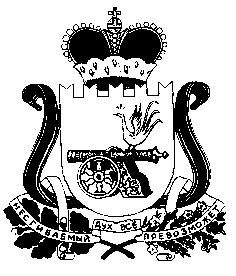 